Student Presentation and Sample ExamplesCuticle Example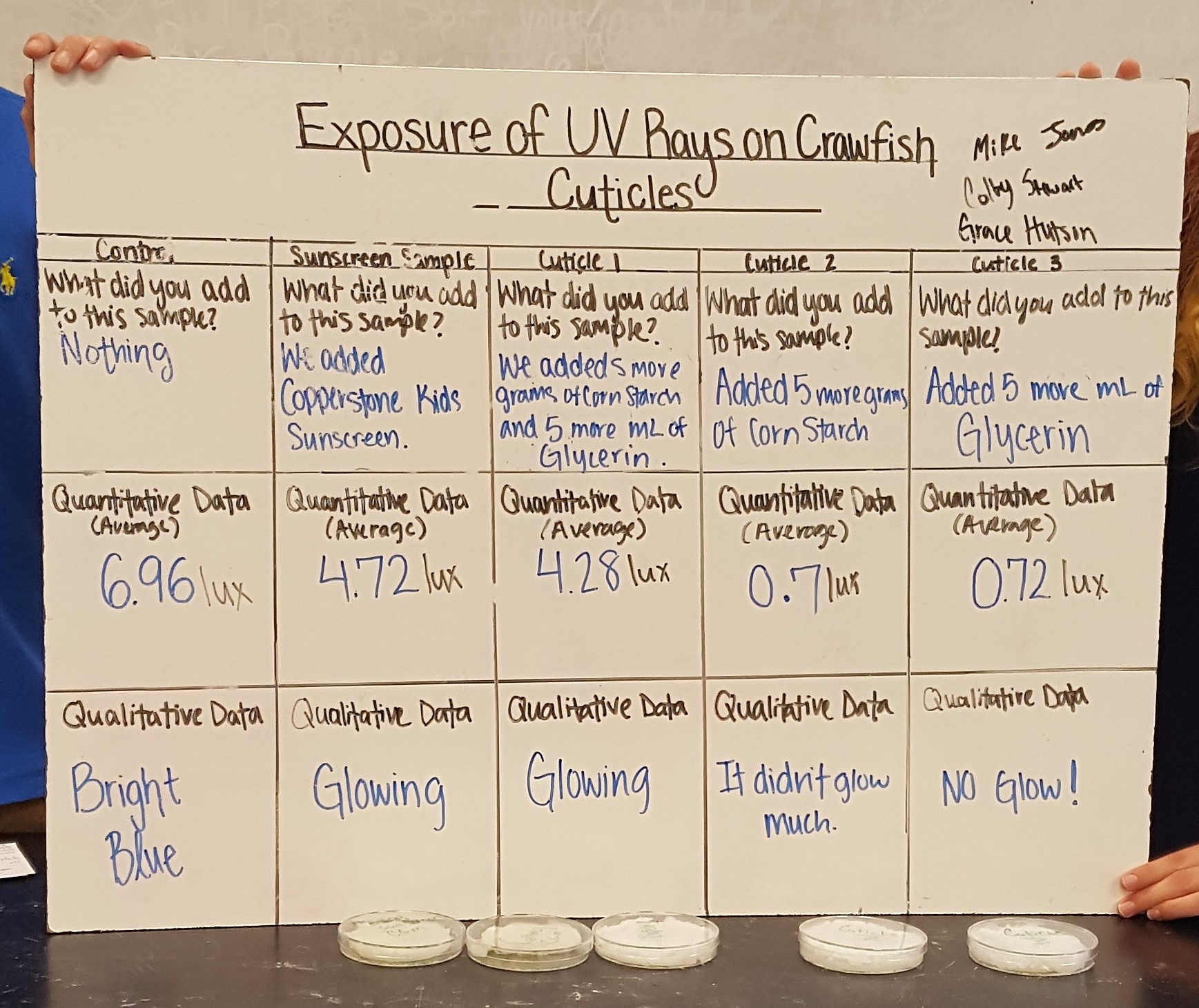 Hair and Fur Example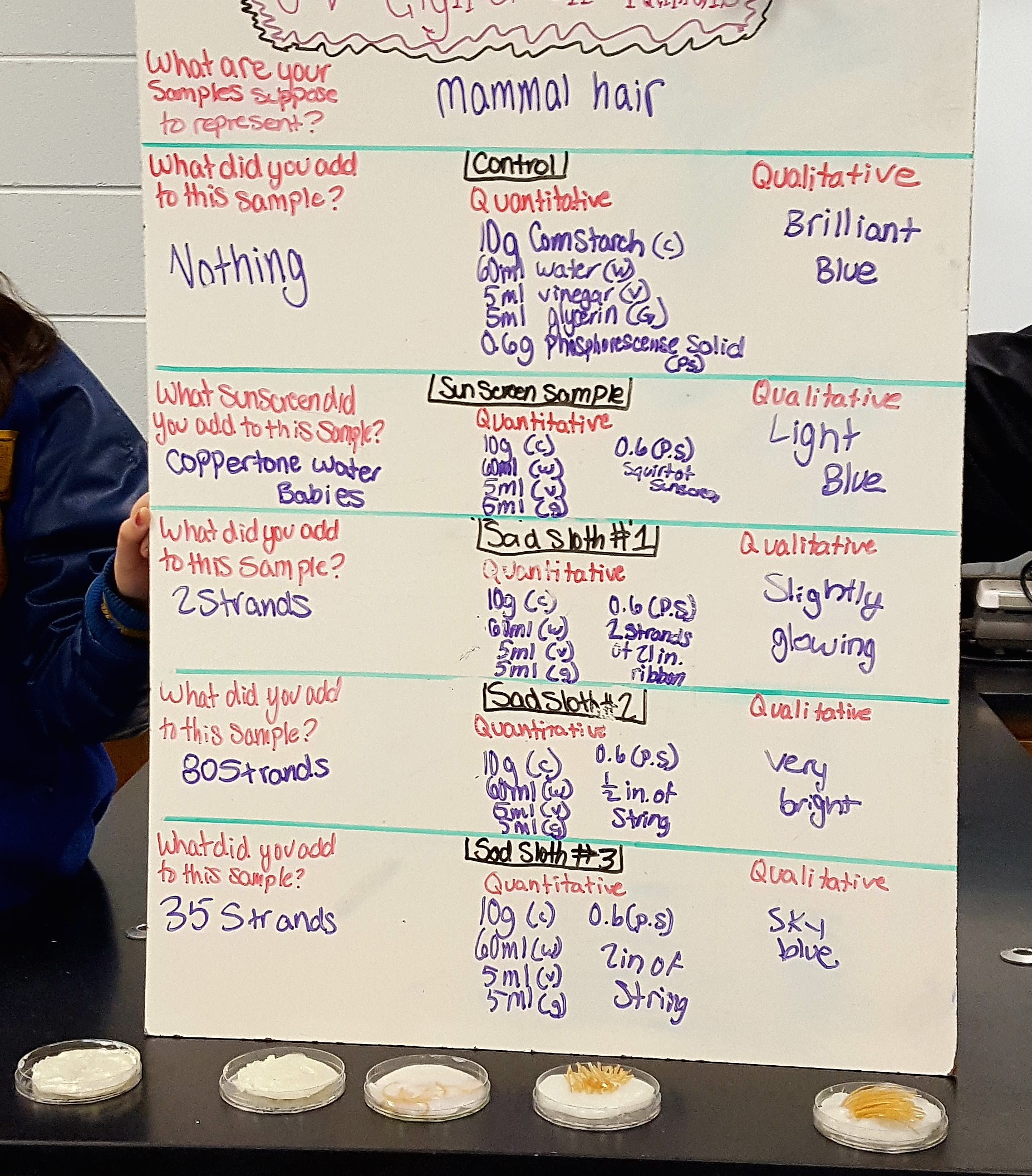 Scales Example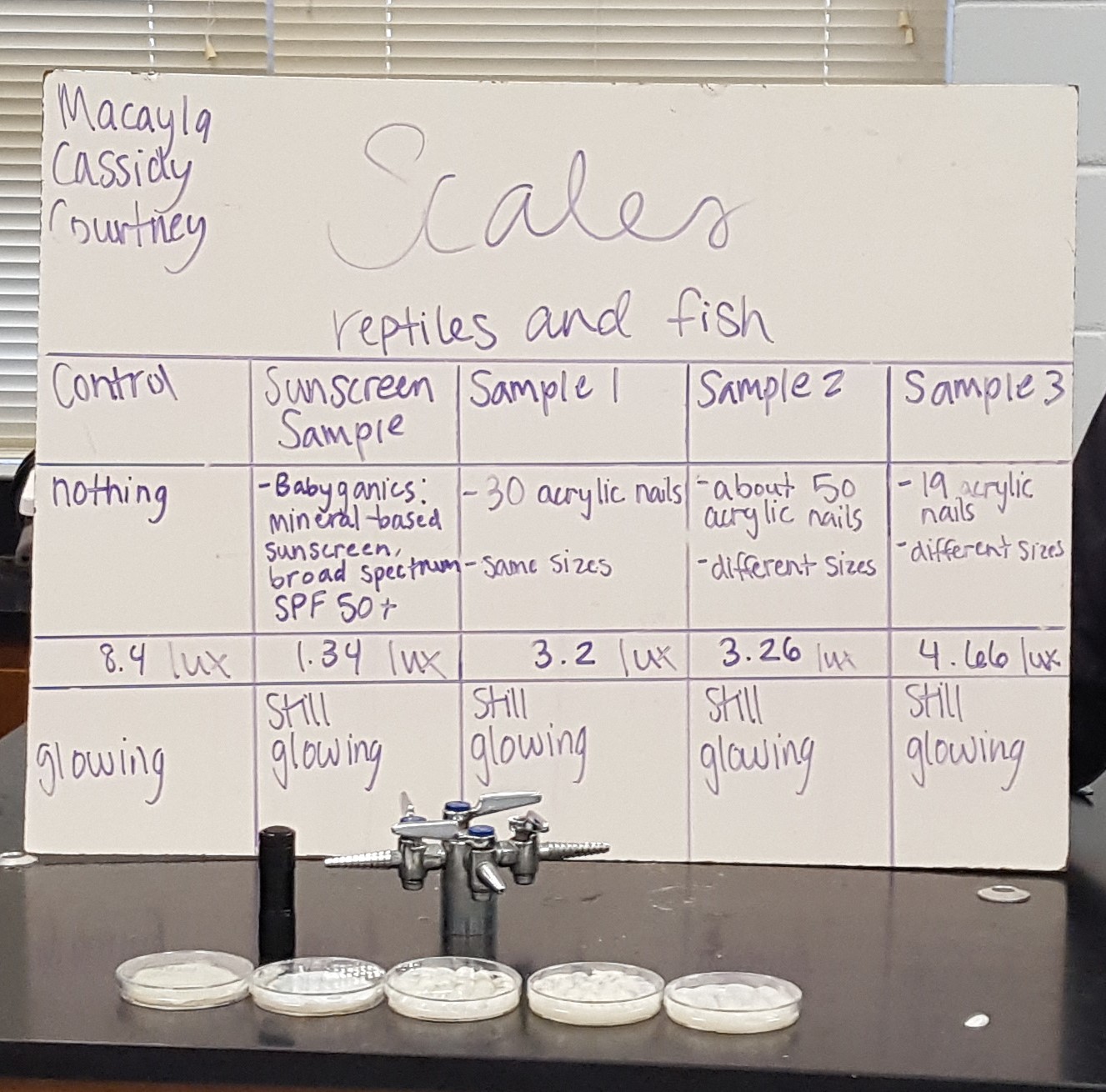 Feather Example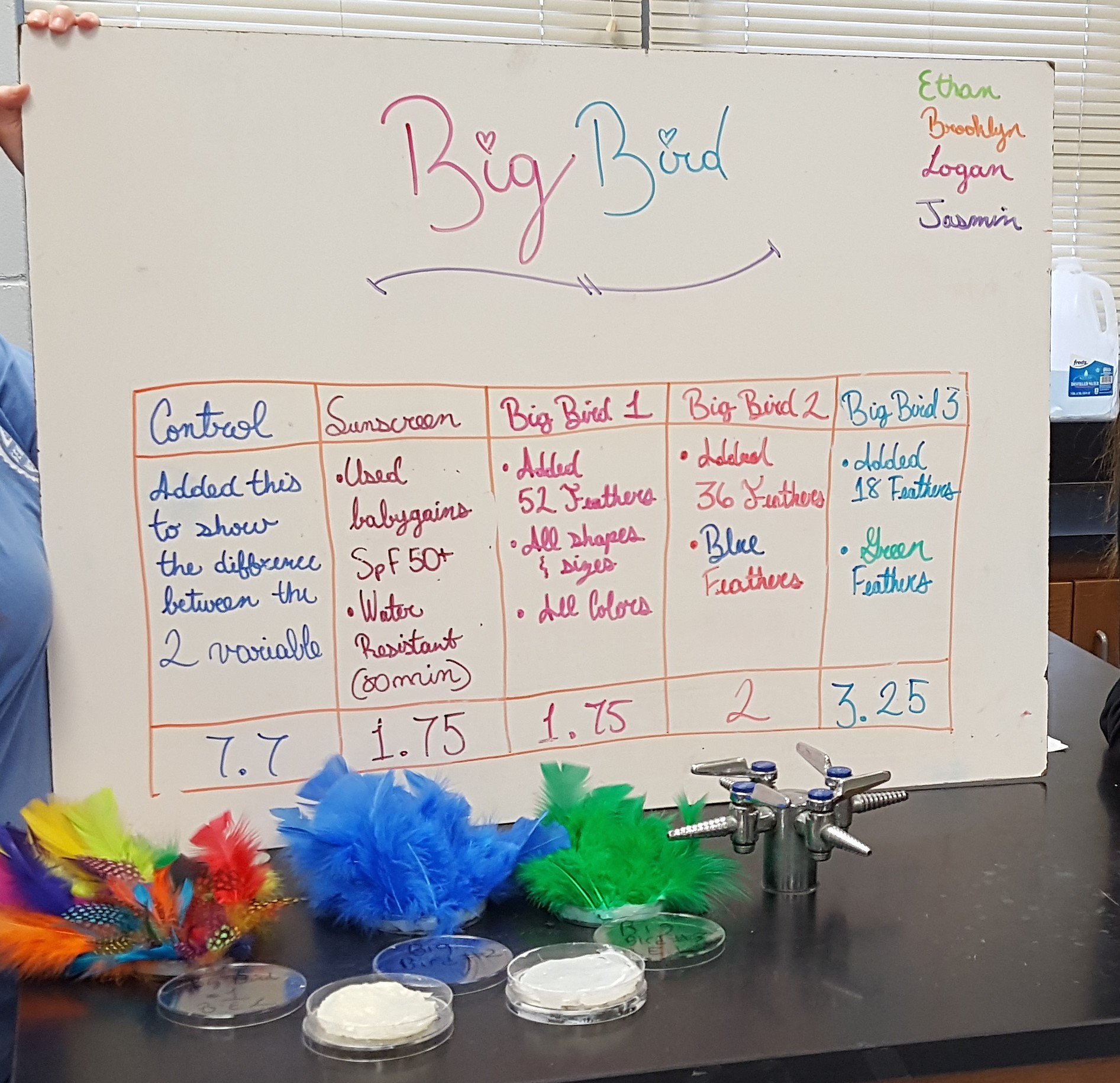 Protein Powder Example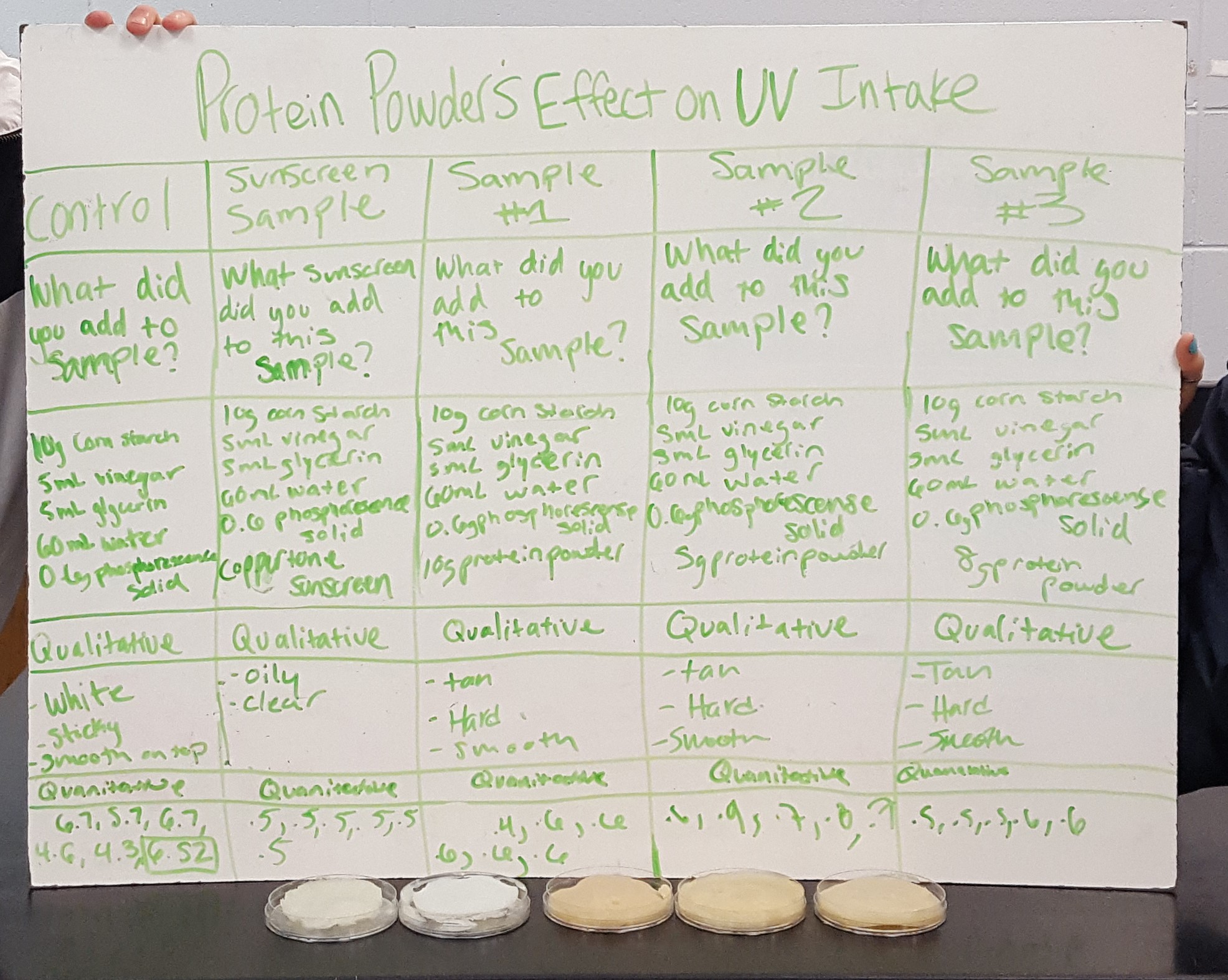 Melanin Example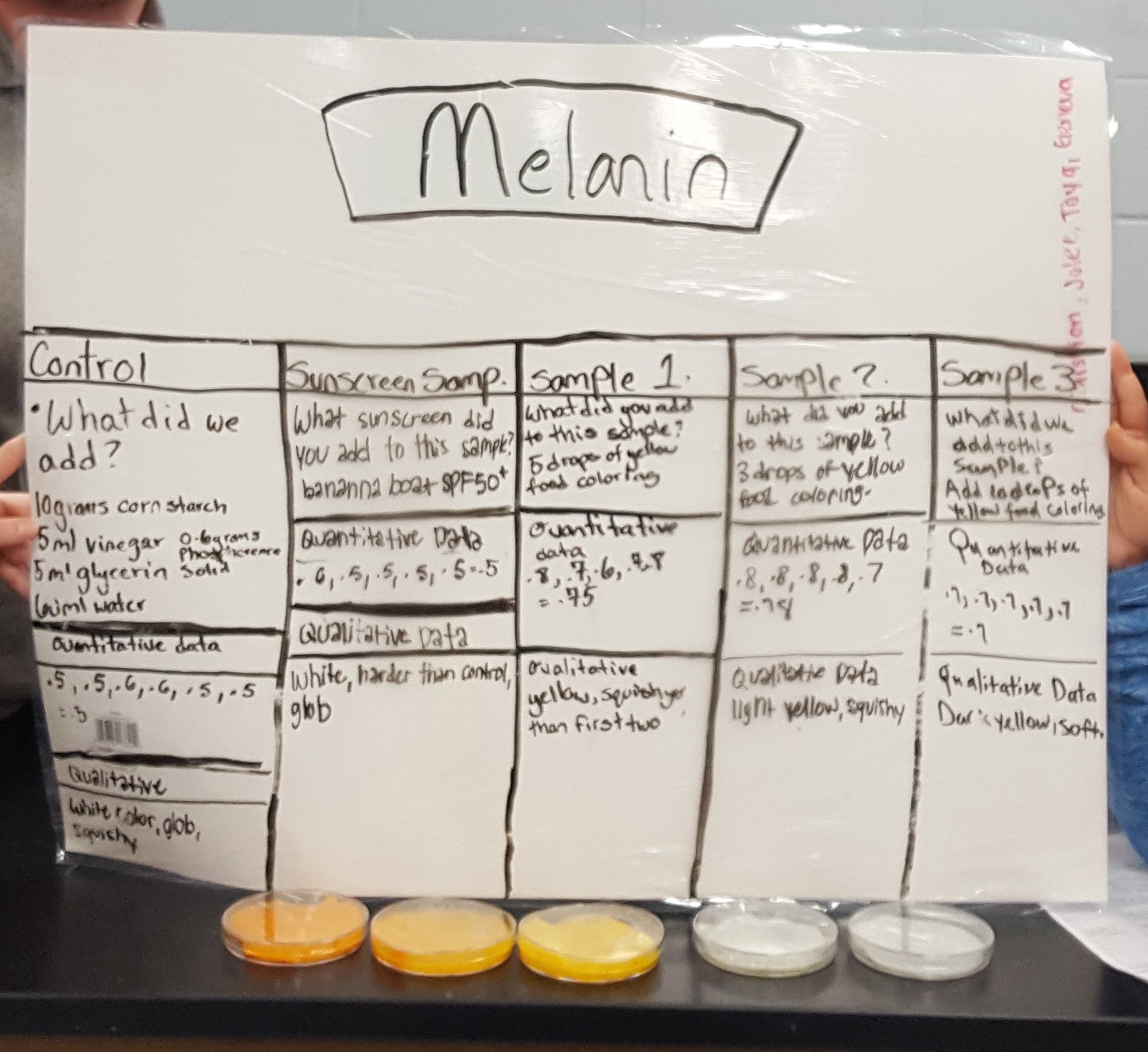 Structural Coloration Example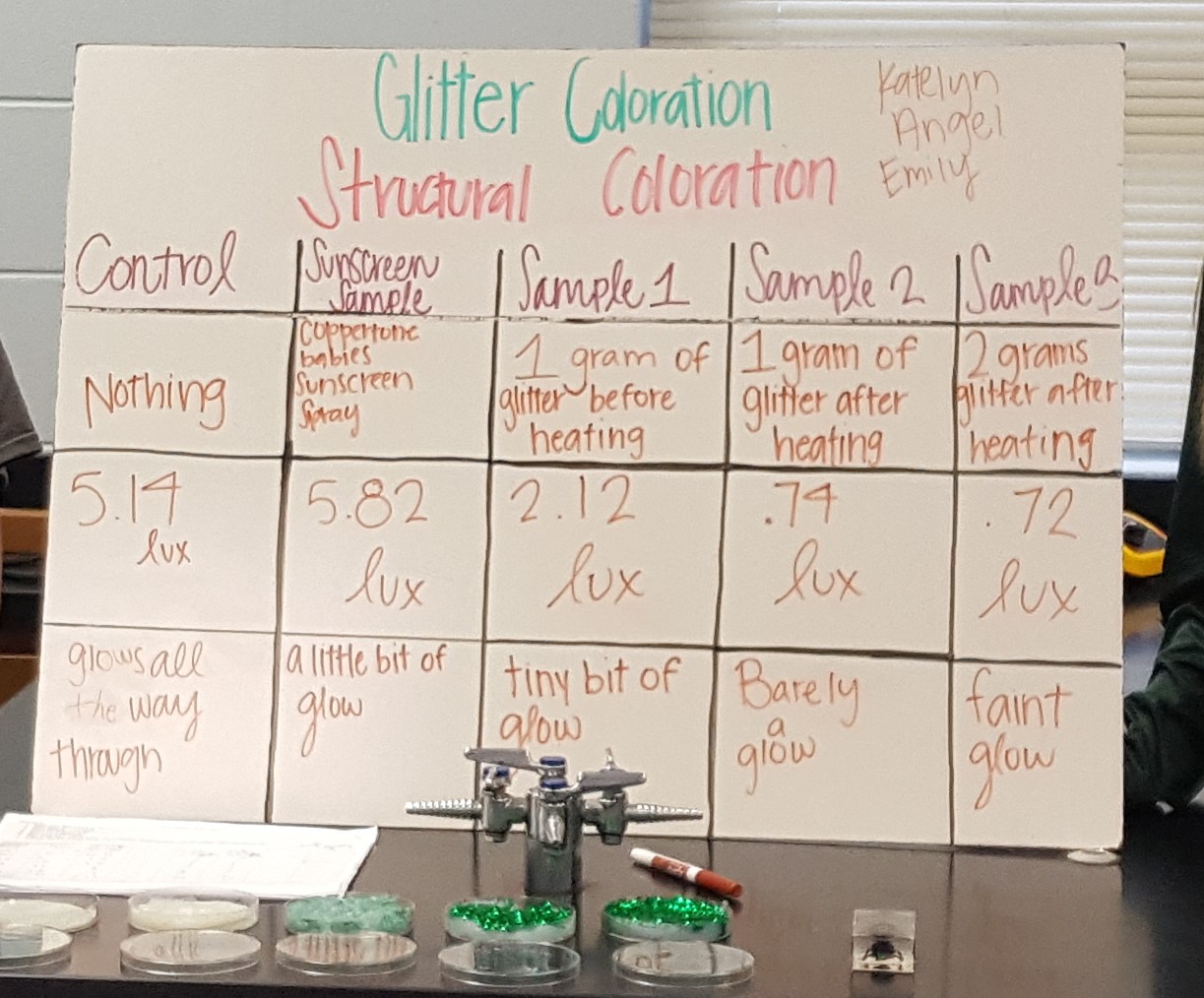 